Профессиональный союз работников народного образования и наукиРоссийской ФедерацииЛИПЕЦКАЯ ГОРОДСКАЯ ОРГАНИЗАЦИЯ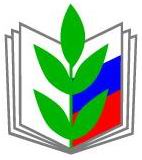  Информационный листок     (20 сентября 2017 год)Руководителям ОУ, председателям ППО Уважаемые коллеги!Правовая инспекция Общероссийского Профсоюза образования проводится мониторинг изменений действующего законодательства. С целью повышения правовой грамотности и профессионализма профсоюзного актива, а также информирования членов Профсоюза направляем вам для использования в работе информацию об изменениях законодательства за период  июнь – август 2017 года. (часть 2)Приложение: информация за июль на  3 листах.Председатель Липецкой городской организации Профсоюза                                    Н.Н. Минина